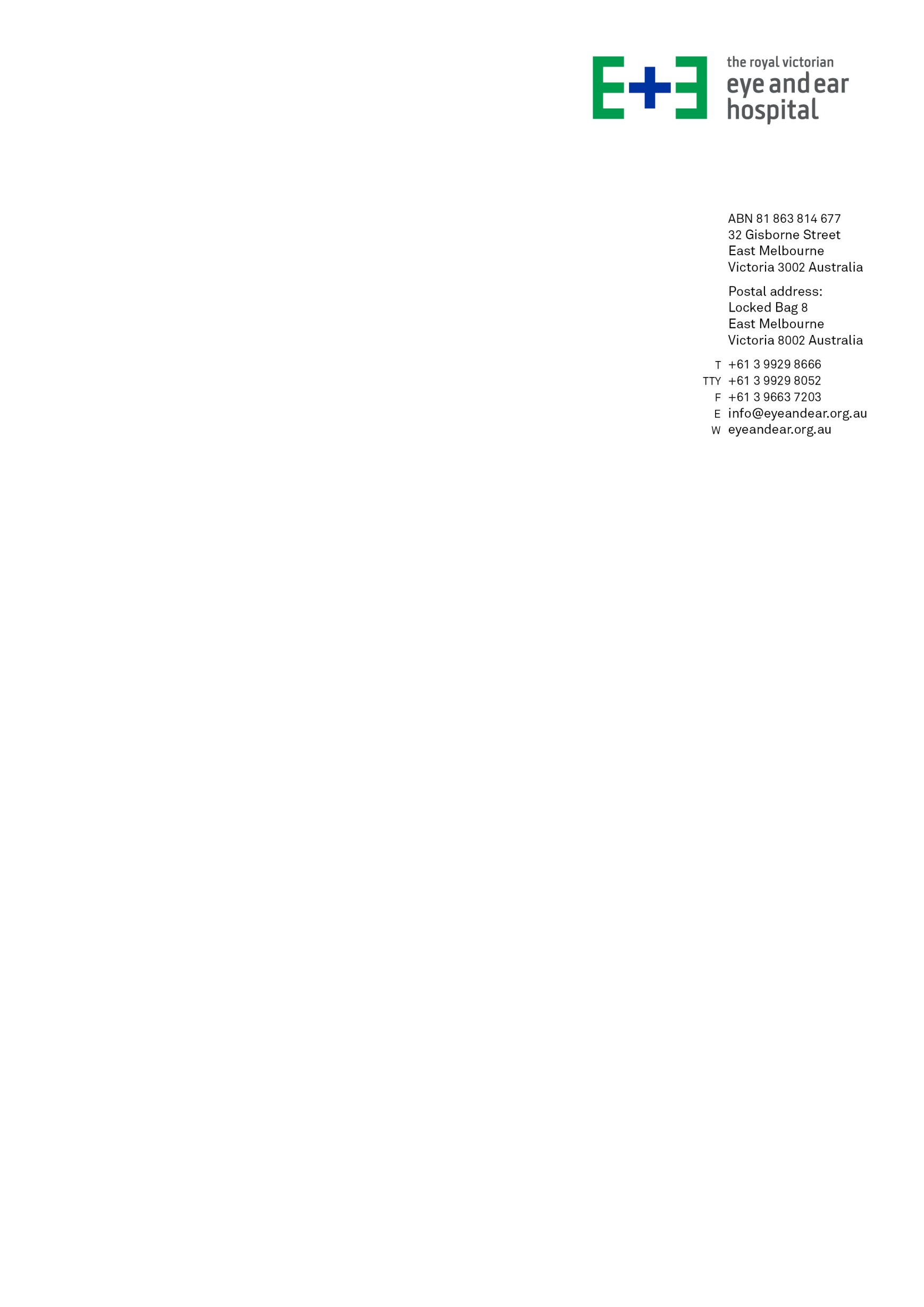 Recommendations for Monitoring of Patients on Long Course of PrednisoloneKey messages in this factsheet The Royal Victorian Eye and Ear Hospital is undertaking an initiative to minimise 3 specific risks associated with chronic oral steroid use – steroid induced hyperglycaemia, osteoporosis and PJP infection. You may receive a letter with the following recommendations when patients have been commenced on >30mg/day of prednisolone for >4 weeks. We consider the risks to be significantly increased above these thresholds. Giant cell arteritis is the classic example where these recommendations should apply. Other Eye and Ear indications such as optic neuritis and sudden sensorineural hearing loss only require a short course (~2 weeks). Duration of prednisolone for uveitis is variable and can cross the 4 weeks threshold to warrant close monitoring. It is important for patients on steroids to have appropriate follow-up at RVEEH, if you are aware your patient has missed his/her appointment, please contact the sub-specialty fellow (Neuro-ophthalmology fellow for giant cell arteritis patients)Detection and management of osteoporosis Detection and management of steroid-induced hyperglycaemiaPneumocystis jiroveci pneumonia (PJP) risk and prophylaxisReferencesThe Royal Australian College of General Practitioner and Osteoporosis Australia (2017). Osteoporosis prevention, diagnosis and management in postmenopausal women and men over 50 years of age. 2nd ed. East Melbourne, VIC: RACGPBuckley, L., Guyatt, G., Fink, H. A., Cannon, M., Grossman, J., Hansen, K. E. & Morrison, L. (2017). 2017 American College of Rheumatology guideline for the prevention and treatment of glucocorticoid‐induced osteoporosis. Arthritis & Rheumatology, 69(8), 1521-1537.Roberts, A.,  James,  J & Dhatariya, K. (2018). Diabetes UK Position Statement Management of hyperglycaemia and steroid (glucocorticoid) therapy: a guideline from Joint British Diabetes Societies (JBDS) for Inpatient Care Group. Diabetic Medicine, 35(8), 1011-1017Winthrop, K.L & Baddley, J.W. (2018). Pneumocystis and glucocorticoid use: to prophylax or not to prophylax (and when?); that is the question. Annals of the Rheumatic Diseases, 77, 631-633. Calcium and vitamin D supplementation:Recommended for all patients on prednisolone to prevent bone mineral density loss.DXA bone densitometry:Recommended for all patients 70 years or older.Recommended for patients >40 years old who are on prednisolone for >3 months with an average dose >7.5mg/day (can be repeated every 12 months). Bisphosphonate and other anti-osteoporosis medications:RACGP/Osteoporosis Australia guideline recommends treatment based on history of previous minimal trauma fracture, T-score and fracture risk score. Other recommendations:Consider falls reduction strategies, exercise, smoking cessation and modifying dietary/alcohol intake. Monitoring When HbA1c At commencement of treatment Random BGL At least weekly. 2 hours post lunch/meal is best.Tips:Treatment is advised if BGL >12mmol/L on a regular basis.Metformin is relatively contra-indicated due to its side effect profile and the longer duration to reach therapeutic levels. Gliclazide may be effective in treating mild cases of hyperglycaemia.Insulin therapy (eg: NovoMix 30 at breakfast and lunch) is generally the most effective treatment, it also avoids the risk of overnight hypoglycaemia with gliclazide.Organise urgent appointment with a diabetes educator if insulin therapy required.Tips:Treatment is advised if BGL >12mmol/L on a regular basis.Metformin is relatively contra-indicated due to its side effect profile and the longer duration to reach therapeutic levels. Gliclazide may be effective in treating mild cases of hyperglycaemia.Insulin therapy (eg: NovoMix 30 at breakfast and lunch) is generally the most effective treatment, it also avoids the risk of overnight hypoglycaemia with gliclazide.Organise urgent appointment with a diabetes educator if insulin therapy required.Prophylactic treatment is recommended for patients on prednisolone >4 weeks with average dose of >30mg/day. Trimethoprim+sulfamethoxazole is the most effective prophylaxis unless contraindicated. Recommended dose 160+800mg orally, 3 times weekly.Paediatric dosing of TMX-SMX: 2.5mg/kg/dose 12 hourly, 3 times weekly. For use in pregnancy (category C) and patients with hypersensitivity, please contact Infectious Diseases for advice. Discontinued: Prophylaxis should be discontinued when the dose of prednisolone has been tapered to <15mg/day.